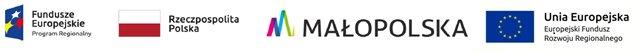 Sfinansowano w ramach reakcji Unii na pandemię Covid - 19Numer sprawy: A.I.271.1.6.2022					                Załącznik nr 1 do SWZ   Zamawiający:Małopolski Szpital Ortopedyczno-Rehabilitacyjny 
im. prof. Bogusława FrańczukaAl. Modrzewiowa 22, KrakówFORMULARZ OFERTYWykonawca:……………………………………..…………………………………………..……(pełna nazwa/firma, adres), (jeśli dotyczy-wskazać Wykonawców ubiegający się wspólnie o zamówienie).......................................................................(województwo).......................................................................(internet www):reprezentowany przez:…………………………………………...…..(imię, nazwisko, podstawa do reprezentacji).......................................................................(telefon kontaktowy)A.Adres skrzynki ePUAP Wykonawcy: …………………………………….Nr KRS (jeżeli dotyczy): …………………………………….…..Nr NIP: …………………………………….…..Adres email: …………………………………………B.W związku z prowadzonym postępowaniem o udzielenie zamówienia publicznego na „Pełnienie kompleksowego nadzoru inwestorskiego tj. funkcji Inwestora zastępczego, nad realizacją przedsięwzięcia inwestycyjnego pn. Przebudowa budynku nr 2 Małopolskiego Szpitala Ortopedyczno-Rehabilitacyjnego im. Prof. Bogusława Frańczuka w celu dostosowania do aktualnie obowiązujących przepisów przeciwpożarowych oraz dostosowania pomieszczeń po istniejącym bloku operacyjnym, centralnej sterylizacji oraz oddziale anestezjologii i intensywnej terapii na sale chorych. Etap II – przebudowa pozostałej części budynku nr 2 z wyłączeniem klatki schodowej wraz ze wszystkimi instalacjami wewnętrznymi oraz z sięgaczem – drogą pożarową, lokalizacją agregatów wody lodowej przyłączem energetycznymi i wody lodowej”, składam niniejszą ofertę i zobowiązuję się do wykonania przedmiotu zamówienia zgodnie z poniższymi warunkami:Cena za wykonanie całego przedmiotu umowy wynosi: …………..………………. zł brutto.w tym stawka VAT: ..….. %.Dodatkowe doświadczenie Kierownika Zespołu (tkzw. Eksperta Zespołu/Koordynatora) - pozyskane w okresie ostatnich 5 lat – w pełnieniu funkcji Kierownika Projektu /Koordynatora Czynności Inspektorów Nadzoru Inwestorskiego/Inżyniera Kontraktu /Rezydenta Kontraktu, tj. w zarządzaniu i nadzorowaniu inwestycji polegających na budowie i/lub przebudowie i/lub rozbudowie obiektu użyteczności publicznej, przy wartości robót nie mniejszej niż 5 000 000,00 zł (brutto) dla każdej z inwestycji podanych w tabeli:                      Uwaga: Wykonawca w tabeli powyżej powinien wskazać maksymalnie 2 inwestycje, a w przypadku wskazania większej ilości inwestycji (3 lub więcej) - Zamawiający przy przyznawaniu punktów, w kryterium oceny ofert zbada i weźmie pod ocenę wyłącznie pierwsze 2 podane w tabeli inwestycje. * Wartość robót określona w protokole odbioru lub fakturze końcowej lub dokumencie równoważnym** Termin końcowy określony w protokole odbioru robót lub dokumencie równoważnym. Termin początkowy rozpoczęcia pracy przez Kierownika Zespołu (np. data analizy dokumentacji lub rozpoczęcia prac budowlanych lub termin zawarcia umowy na wykonanie robót)C.Oświadczam, że podmiot który reprezentuje jest:mikro przedsiębiorcą *małym przedsiębiorcą *średnim przedsiębiorcą *nie dotyczy (przedsiębiorstwo zatrudniające więcej osób niż mikro/małe/średnie)* Należy zaznaczyć/podkreślić właściwe* Jeśli ofertę składa kilku Wykonawców (np. Konsorcjum) - proszę podać ww. informację dla każdego z podmiotów)[Mikro przedsiębiorstwo: przedsiębiorstwo, które zatrudnia mniej niż 10 osób i którego roczny obrót lub roczna suma bilansowa nie przekracza 2 milionów EUR.Małe przedsiębiorstwo: przedsiębiorstwo, które zatrudnia mniej niż 50 osób i którego roczny obrót lub roczna suma bilansowa nie przekracza 10 milionów EUR.Średnie przedsiębiorstwa: przedsiębiorstwa, które nie są mikroprzedsiębiorstwami ani małymi przedsiębiorstwami i które zatrudniają mniej niż 250 osób i których roczny obrót nie przekracza 50 milionów EUR lub roczna suma bilansowa nie przekracza 43 milionów EUR. - zgodnie z Zaleceniem Komisji z dnia 6 maja 2003 r. dotyczące definicji mikro przedsiębiorstw oraz małych i średnich przedsiębiorstw (Dz.U. L 124 z 20.5.2003, s. 36). Te informacje są wymagane wyłącznie do celów statystycznych].Ponadto oświadczam, że podmiot który reprezentuje jestosobą prowadzącą jednoosobową działalność gospodarczej*osobą fizyczną nieprowadzącą działalności gospodarczej*inny *, należy podać jaki (np. spółka): ……….* Należy zaznaczyć/podkreślić właściwe* Jeśli ofertę składa kilku Wykonawców (np. Konsorcjum) - proszę podać ww. informację dla każdego z podmiotów)D.Wnioskuję, aby Zamawiający, stosownie do uprawnienia przywołanego w Specyfikacji warunków zamówieni samodzielnie  pobrał  informacje  zawarte  w  bezpłatnych  i  ogólnodostępnych  bazach  danych, tj.odpowiednio informacje z Krajowego Rejestru Sądowego i/lub Centralnej Ewidencji Informacji oDziałalności Gospodarczej ** przekreślić, jeśli Wykonawca nie wyraża za zgody (i załączyć stosowny dokument do oferty)E.Części zamówienia, jakie Wykonawca zamierza powierzyć podwykonawcom oraz ich nazwa (wypełnić tylko jeżeli dotyczy): ...................................................................................................................................Warunki płatności: zgodnie z treścią wzoru umowy stanowiącego załącznik do Specyfikacji warunków zamówienia.Oświadczamy, że istotne postanowienia zawarte we wzorze umowy oraz pozostałe dokumenty został przez nas zaakceptowane. Zobowiązujemy się, w przypadku wyboru naszej oferty, do zawarcia umowy na określonych we wzorze umowy warunkach, w miejscu i terminie wyznaczonym przez Zamawiającego.Oświadczenie w zakresie wypełnienia obowiązków informacyjnych, przewidzianych w art. 13 lub art. 14 RODO: Oświadczam, że wypełniłem obowiązki informacyjne przewidziane w art. 13 lub art. 14 RODO1) wobec osób fizycznych, od których dane osobowe bezpośrednio lub pośrednio pozyskałem w celu ubiegania się o udzielenie zamówienia publicznego w niniejszym postępowaniu.1) rozporządzenie Parlamentu Europejskiego i Rady (UE) 2016/679 z dnia 27 kwietnia 2016 r. w sprawie ochrony osób fizycznych w związku z przetwarzaniem danych osobowych i w sprawie swobodnego przepływu takich danych oraz uchylenia dyrektywy 95/46/WE (ogólne rozporządzenie o ochronie danych) (Dz. Urz. UE L 119 z 04.05.2016, str. 1). Uwaga: w przypadku gdy Wykonawca nie przekazuje danych osobowych innych niż bezpośrednio jego dotyczących lub zachodzi wyłączenie stosowania obowiązku informacyjnego, stosownie do art. 13 ust. 4 lub art. 14 ust. 5 RODO treści oświadczenia wykonawca nie składa (usunięcie treści oświadczenia może nastąpić np. przez jego wykreślenie).Osobą/ami upoważnioną/ymi do podpisania umowy w przedmiotowym postępowaniu jest/są:……………………………………………………………………………………………..…………Adres do korespondencji (wypełnić tylko jeśli jest inny niż na stronie nr 1 Formularza Oferty):………………………………….……………………………………..….. (adres, telefon, e-mail) 		UWAGA: DOKUMENT NALEŻY OPATRZYĆ:- KWALIFIKOWANYM PODPISEM ELEKTRONICZNYM LUB - PODPISEM ZAUFANYM LUB - PODPISEM OSOBISTYMNumer sprawy: A.I.271.1.6.2022				           Załącznik nr 2 cz. 1 do SWZ (wzór)Wykonawca:                                                             ……………………………………                             	……………………………………                             	……………………………………                            	(pełna nazwa/firma, adres)                                   OŚWIADCZENIE WYKONAWCYDOTYCZĄCE PRZESŁANEK WYKLUCZENIA Z POSTĘPOWANIAskładane na podstawie art. 125 ust. 1 ustawyNa potrzeby postępowania o udzielenie zamówienia publicznego pn. „Pełnienie kompleksowego nadzoru inwestorskiego tj. funkcji Inwestora zastępczego, nad realizacją przedsięwzięcia inwestycyjnego pn. Przebudowa budynku nr 2 Małopolskiego Szpitala Ortopedyczno-Rehabilitacyjnego im. Prof. Bogusława Frańczuka w celu dostosowania do aktualnie obowiązujących przepisów przeciwpożarowych oraz dostosowania pomieszczeń po istniejącym bloku operacyjnym, centralnej sterylizacji oraz oddziale anestezjologii i intensywnej terapii na sale chorych. Etap II – przebudowa pozostałej części budynku nr 2 z wyłączeniem klatki schodowej wraz ze wszystkimi instalacjami wewnętrznymi oraz z sięgaczem – drogą pożarową, lokalizacją agregatów wody lodowej przyłączem energetycznymi i wody lodowej”, prowadzonego przez Małopolski Szpital Ortopedyczno-Rehabilitacyjny im. prof. Bogusława Frańczuka w Krakowie, oświadczam, co następuje:OŚWIADCZENIA DOTYCZĄCE WYKONAWCY:Uwaga:Należy wybrać jedną z poniższych opcji poprzez podkreślenie /wypełnienie lub skreślenie niewłaściweja) Oświadczam, że nie podlegam wykluczeniu z postępowania na podstawie art. 108 ust. 1 ustawy Pzp.lubb) Oświadczam, że nie podlegam wykluczeniu w okolicznościach określonych w …… (podać mającą zastosowanie podstawę wykluczenia z art. 108 ust. 1 pkt 1, 2 i 5), ponieważ spełniłem łącznie wszystkie przesłanki z art. 110 ust 2 ustawy Pzp.Na powyższe przedstawiam następujące dowody dla wykazania mojej rzetelności:………………………………………………………………………………………………………………………………………………………………………………………………………………………………………………………………c) Oświadczam, że nie podlegam wykluczeniu na podstawie art. 7 ust. 1 ustawy z dnia 13 kwietnia 2022 r. o szczególnych rozwiązaniach w zakresie przeciwdziałania wspieraniu agresji na Ukrainę oraz służących ochronie bezpieczeństwa narodowego.2.	OŚWIADCZENIE O RELACJI WYKONAWCY DO INNYCH PODMIOTÓW POTENCJALNIE UDOSTĘPNIAJĄCYCH SWOJE ZASOBY NA POTRZEBY REALIZACJI ZAMÓWIENIA:Uwaga:Należy wypełnić w zależności do sytuacji podmiotowej.Nie wypełnienie niniejszego pkt oznacza, że Wykonawca nie korzysta z zasobów innych podmiotów.Oświadczam, że powołuję się w niniejszym postępowaniu, na zasoby następującego podmiotu:………………………………………………………………………………………………………………………………podać pełną nazwę/firmę (imię i nazwisko w przypadku osoby fizycznej), adres, a także: NIP/REGON (jeżeli posiada)Oświadczenie/-enia ww. podmiotu/-ów składam wraz z niniejszym oświadczeniem (załącznik nr 2 cz. 2).3.	OŚWIADCZENIE DOTYCZĄCE PODANYCH INFORMACJI:Wszystkie informacje podane w powyższych oświadczeniach są aktualne i zgodne z prawdą oraz zostały przedstawione z pełną świadomością konsekwencji wprowadzenia Zamawiającego w błąd przy przedstawianiu informacji.UWAGA: DOKUMENT NALEŻY OPATRZYĆ:- KWALIFIKOWANYM PODPISEM ELEKTRONICZNYM LUB - PODPISEM ZAUFANYM LUB - PODPISEM OSOBISTYMNumer sprawy: A.I.271.1.6.2022				             Załącznik nr 2 cz. 2 do SWZ (wzór)Uwaga:Część oświadczenia wypełniana jest przez podmiot udostępniający zasoby, wyłącznie w przypadku korzystania przez Wykonawcę z zasobów takiego pomiotu na potrzeby realizacji zamówienia publicznegoPodmiot udostępniający zasoby:Zarejestrowana nazwa (firma), a w przypadku osób fizycznych imię i nazwisko:……………………….............................................................................................................................................Zarejestrowany adres (siedziba), a w przypadku osób fizycznych adres zamieszkania: ul.……………………………………………………………………………….............................................................kod ________-____________ miejscowość ………………..……….......................................................................................NIP (nie dotyczy osób fizycznych nie prowadzących działalności gospodarczej): ……………………….……..……...........................................................................................................................OŚWIADCZENIE PODMIOTU UDOSTĘPNIAJĄCEGO SWOJE ZASOBY WYKONAWCYDOTYCZĄCE PRZESŁANEK WYKLUCZENIA Z POSTĘPOWANIAskładane na podstawie art. 125 ust. 5 ustawy PzpNa potrzeby postępowania o udzielenie zamówienia publicznego pn. „Pełnienie kompleksowego nadzoru inwestorskiego tj. funkcji Inwestora zastępczego, nad realizacją przedsięwzięcia inwestycyjnego pn. Przebudowa budynku nr 2 Małopolskiego Szpitala Ortopedyczno-Rehabilitacyjnego im. Prof. Bogusława Frańczuka w celu dostosowania do aktualnie obowiązujących przepisów przeciwpożarowych oraz dostosowania pomieszczeń po istniejącym bloku operacyjnym, centralnej sterylizacji oraz oddziale anestezjologii i intensywnej terapii na sale chorych. Etap II – przebudowa pozostałej części budynku nr 2 z wyłączeniem klatki schodowej wraz ze wszystkimi instalacjami wewnętrznymi oraz z sięgaczem – drogą pożarową, lokalizacją agregatów wody lodowej przyłączem energetycznymi i wody lodowej”, prowadzonego przez Małopolski Szpital Ortopedyczno-Rehabilitacyjny im. prof. Bogusława Frańczuka w Krakowie, oświadczam, co następuje:Uwaga:Należy wybrać jedną z poniższych opcji poprzez podkreślenie /wypełnienie lub skreślenie niewłaściwejNie wybranie żadnej z opcji oznacza złożenie oświadczenia zgodnie z lit. a) poniżeja) Oświadczam, że nie podlegam wykluczeniu z postępowania na podstawie art. 108 ust. 1 ustawy Pzp.lubb)  Oświadczam, że nie podlegam wykluczeniu w okolicznościach określonych w …… (podać mającą zastosowanie podstawę wykluczenia z art. 108 ust. 1 pkt 1, 2 i 5), ponieważ spełniłem łącznie wszystkie przesłanki z art. 110 ust 2 ustawy Pzp.Na powyższe przedstawiam następujące dowody dla wykazania mojej rzetelności:…………………………………………………………………………………………………………………………………………………………………………………………………………………………………………………c) Oświadczam, że nie podlegam wykluczeniu na podstawie art. 7 ust. 1 ustawy z dnia 13 kwietnia 2022 r. o szczególnych rozwiązaniach w zakresie przeciwdziałania wspieraniu agresji na Ukrainę oraz służących ochronie bezpieczeństwa narodowego.Oświadczam, że wszystkie informacje podane w powyższych oświadczeniach są aktualne i zgodne z prawdą oraz zostały przedstawione z pełną świadomością konsekwencji wprowadzenia Zamawiającego w błąd przy przedstawianiu informacji.Wnioskuję ponadto, aby Zamawiający samodzielnie pobrał informacje zawarte w bezpłatnych i ogólnodostępnych bazach danych, tj. odpowiednio informacje z Krajowego Rejestru Sądowego (KRS) i/lub Centralnej Ewidencji Informacji o Działalności Gospodarczej (CEIDG).UWAGA: DOKUMENT NALEŻY OPATRZYĆ:- KWALIFIKOWANYM PODPISEM ELEKTRONICZNYM LUB - PODPISEM ZAUFANYM LUB - PODPISEM OSOBISTYMNumer sprawy: A.I.271.1.6.2022				               Załącznik nr 3 cz. 1 do SWZ (wzór)Wykonawca:                                                             ……………………………………                             	……………………………………                             	……………………………………                            	(pełna nazwa/firma, adres)                                   OŚWIADCZENIE WYKONAWCYDOTYCZĄCE SPEŁNIANIA WARUNKÓW UDZIAŁU W POSTĘPOWANIUskładane na podstawie art. 125 ust. 1 ustawyNa potrzeby postępowania o udzielenie zamówienia publicznego pn. „Pełnienie kompleksowego nadzoru inwestorskiego tj. funkcji Inwestora zastępczego, nad realizacją przedsięwzięcia inwestycyjnego pn. Przebudowa budynku nr 2 Małopolskiego Szpitala Ortopedyczno-Rehabilitacyjnego im. Prof. Bogusława Frańczuka w celu dostosowania do aktualnie obowiązujących przepisów przeciwpożarowych oraz dostosowania pomieszczeń po istniejącym bloku operacyjnym, centralnej sterylizacji oraz oddziale anestezjologii i intensywnej terapii na sale chorych. Etap II – przebudowa pozostałej części budynku nr 2 z wyłączeniem klatki schodowej wraz ze wszystkimi instalacjami wewnętrznymi oraz z sięgaczem – drogą pożarową, lokalizacją agregatów wody lodowej przyłączem energetycznymi i wody lodowej”, prowadzonego przez Małopolski Szpital Ortopedyczno-Rehabilitacyjny im. prof. Bogusława Frańczuka w Krakowie, oświadczam, co następuje:INFORMACJA DOTYCZĄCA WYKONAWCY:Oświadczam, że spełniam warunki udziału w postępowaniu określone przez zamawiającego w specyfikacji warunków zamówienia.INFORMACJA W ZWIĄZKU Z POLEGANIEM NA ZASOBACH INNYCH PODMIOTÓW: Uwaga: Wypełnić w zależności od sytuacji podmiotowej (jeżeli dotyczy)Oświadczam, że w celu wykazania spełniania warunków udziału w postępowaniu, określonych przez zamawiającego w specyfikacji warunków zamówienia, polegam na zasobach następującego/-ych podmiotu/-ów: …………………………………………………………………………………………………………………………………………….………………………………………………………………………………………………………………podać pełną nazwę/firmę (imię i nazwisko w przypadku osoby fizycznej), adres,a także: NIP/REGON (jeżeli posiada)w następującym zakresie: …………….……………………..…………….…………………………………………………………………………………………...…………………………………………………………………………….….……………………………określić odpowiedni zakres dla wskazanego podmiotu Oświadczenie/-nia ww. podmiotu/-ów składam wraz z niniejszym oświadczeniem własnym (załącznik nr 3 cz. 2).OŚWIADCZENIE DOTYCZĄCE PODANYCH INFORMACJI:Oświadczam, że wszystkie informacje podane w powyższych oświadczeniach są aktualne i zgodne z prawdą oraz zostały przedstawione z pełną świadomością konsekwencji wprowadzenia zamawiającego w błąd przy przedstawianiu informacji.UWAGA: DOKUMENT NALEŻY OPATRZYĆ:- KWALIFIKOWANYM PODPISEM ELEKTRONICZNYM LUB - PODPISEM ZAUFANYM LUB - PODPISEM OSOBISTYMNumer sprawy: A.I.271.1.6.2022			                           Załącznik nr 3 cz. 2 do SWZ (wzór)Uwaga:Część wypełniana przez podmiot udostępniający zasoby, wyłącznie w przypadku korzystania przez Wykonawcę z zasobów takiego pomiotu na potrzeby realizacji zamówienia publicznegoPodmiot udostępniający zasoby:Zarejestrowana nazwa (firma), a w przypadku osób fizycznych imię i nazwisko:……………………….............................................................................................................................................Zarejestrowany adres (siedziba), a w przypadku osób fizycznych adres zamieszkania: ul.……………………………………………………………………………….............................................................kod ________-____________ miejscowość ………………..……….........................................................................................................................................NIP/Regon (nie dotyczy osób fizycznych nie prowadzących działalności gospodarczej): ……………………….……..……...........................................................................................................................OŚWIADCZENIE PODMIOTU UDOSTĘPNIAJĄCEGO SWOJE ZASOBY WYKONAWCYDOTYCZĄCE SPEŁNIANIA WARUNKÓW UDZIAŁU W POSTĘPOWANIUskładane na podstawie art. 125 ust. 5 ustawyNa potrzeby postępowania o udzielenie zamówienia publicznego pn. „Pełnienie kompleksowego nadzoru inwestorskiego tj. funkcji Inwestora zastępczego, nad realizacją przedsięwzięcia inwestycyjnego pn. Przebudowa budynku nr 2 Małopolskiego Szpitala Ortopedyczno-Rehabilitacyjnego im. Prof. Bogusława Frańczuka w celu dostosowania do aktualnie obowiązujących przepisów przeciwpożarowych oraz dostosowania pomieszczeń po istniejącym bloku operacyjnym, centralnej sterylizacji oraz oddziale anestezjologii i intensywnej terapii na sale chorych. Etap II – przebudowa pozostałej części budynku nr 2 z wyłączeniem klatki schodowej wraz ze wszystkimi instalacjami wewnętrznymi oraz z sięgaczem – drogą pożarową, lokalizacją agregatów wody lodowej przyłączem energetycznymi i wody lodowej”, prowadzonego przez Małopolski Szpital Ortopedyczno-Rehabilitacyjny im. prof. Bogusława Frańczuka w Krakowie, oświadczam co następuje:Oświadczam, że spełniam następujące warunki udziału w postępowaniu określone przez Zamawiającego w pkt ………………………………………………………………. specyfikacji warunków zamówienia, w następującym zakresie:…………….………………………………………………………………………………………………………………………………………………………………………………………………………………………………………………Oświadczam także, iż w celu wykazania spełniania warunków udziału w postępowaniu, przez Wykonawcę, dołączam do niniejszego oświadczenia zobowiązanie podmiotu udostępniającego zasoby, lub inny podmiotowy środek dowodowy potwierdzający, że Wykonawca realizując zamówienie, będzie dysponował niezbędnymi zasobami tych podmiotów, o których w art. 118 ust. 3 i ust. 4 ustawy Pzp. Wnioskuję ponadto, aby Zamawiający, stosownie do uprawnienia samodzielnie pobrał informacje zawarte w bezpłatnych i ogólnodostępnych bazach danych, tj. odpowiednio informacje z Krajowego Rejestru Sądowego (KRS) i/lub Centralnej Ewidencji Informacji o Działalności Gospodarczej (CEIDG).Oświadczam, że wszystkie informacje podane w powyższych oświadczeniach są aktualne i zgodne z prawdą oraz zostały przedstawione z pełną świadomością konsekwencji wprowadzenia zamawiającego w błąd przy przedstawianiu informacji.UWAGA: DOKUMENT NALEŻY OPATRZYĆ:- KWALIFIKOWANYM PODPISEM ELEKTRONICZNYM LUB - PODPISEM ZAUFANYM LUB - PODPISEM OSOBISTYMNumer sprawy: A.I.271.1.6.2022				                  Załącznik nr 5 do SWZ (wzór)Wykonawca:                                                             ……………………………………                             	……………………………………                             	……………………………………                            	(pełna nazwa/firma, adres)                                   OŚWIADCZENIE WYKONAWCYo aktualności informacji zawartych w oświadczeniu o którym mowa w art. 125 ust. 1 Pzpw zakresie podstaw do wykluczenia z postępowaniaNa potrzeby postępowania o udzielenie zamówienia publicznego pn. „Pełnienie kompleksowego nadzoru inwestorskiego tj. funkcji Inwestora zastępczego, nad realizacją przedsięwzięcia inwestycyjnego pn. Przebudowa budynku nr 2 Małopolskiego Szpitala Ortopedyczno-Rehabilitacyjnego im. Prof. Bogusława Frańczuka w celu dostosowania do aktualnie obowiązujących przepisów przeciwpożarowych oraz dostosowania pomieszczeń po istniejącym bloku operacyjnym, centralnej sterylizacji oraz oddziale anestezjologii i intensywnej terapii na sale chorych. Etap II – przebudowa pozostałej części budynku nr 2 z wyłączeniem klatki schodowej wraz ze wszystkimi instalacjami wewnętrznymi oraz z sięgaczem – drogą pożarową, lokalizacją agregatów wody lodowej przyłączem energetycznymi i wody lodowej”, prowadzonego przez Małopolski Szpital Ortopedyczno-Rehabilitacyjny im. prof. Bogusława Frańczuka w Krakowie, potwierdzam aktualność informacji zawartych w oświadczeniu, w zakresie podstaw wykluczenia z postępowania wskazanych przez Zamawiającego tj.:1)	Oświadczam, że nie podlegam wykluczeniu z postępowania na podstawie art. 108 ust. 1 ustawy.2)	Oświadczam, że nie podlegam wykluczeniu na podstawie art. 7 ust. 1 ustawy z dnia 13 kwietnia 2022 r. o szczególnych rozwiązaniach w zakresie przeciwdziałania wspieraniu agresji na Ukrainę oraz służących ochronie bezpieczeństwa narodowego.UWAGA: DOKUMENT NALEŻY OPATRZYĆ:- KWALIFIKOWANYM PODPISEM ELEKTRONICZNYM LUB - PODPISEM ZAUFANYM LUB - PODPISEM OSOBISTYMNumer sprawy: A.I.271.1.6.2022				                 Załącznik nr 6 do SWZ (wzór)OŚWIADCZENIE WYKONAWCY WSPÓLNIE UBIEGAJĄCEGO SIĘ O UDZIELENIE ZAMÓWIENIAskładane na podstawie art. 117 ust. 4 ustawy PzpDotyczy postępowania pn. „Pełnienie kompleksowego nadzoru inwestorskiego tj. funkcji Inwestora zastępczego, nad realizacją przedsięwzięcia inwestycyjnego pn. Przebudowa budynku nr 2 Małopolskiego Szpitala Ortopedyczno-Rehabilitacyjnego im. Prof. Bogusława Frańczuka w celu dostosowania do aktualnie obowiązujących przepisów przeciwpożarowych oraz dostosowania pomieszczeń po istniejącym bloku operacyjnym, centralnej sterylizacji oraz oddziale anestezjologii i intensywnej terapii na sale chorych. Etap II – przebudowa pozostałej części budynku nr 2 z wyłączeniem klatki schodowej wraz ze wszystkimi instalacjami wewnętrznymi oraz z sięgaczem – drogą pożarową, lokalizacją agregatów wody lodowej przyłączem energetycznymi i wody lodowej”, prowadzonego przez Małopolski Szpital Ortopedyczno-Rehabilitacyjny im. prof. Bogusława Frańczuka w KrakowieWykonawca ……………………………………………….. (nazwa i adres Wykonawcy) zrealizuje następujące usługi w trakcie realizacji przedmiotowego zamówienia publicznego: ……………………………………………………………………………………………………………………………………………………………………………………………………………………………………………………………… ……………………………………………………………………………………………………………………………… ……………………………………………………………………………………………………………………………… ……………………………………………………………………………………………………………………………… ……………………………………………………………………………………………………………………………… (wskazań zakres dostaw/usług/robót budowlanych) UWAGA: DOKUMENT NALEŻY OPATRZYĆ:- KWALIFIKOWANYM PODPISEM ELEKTRONICZNYM LUB - PODPISEM ZAUFANYM LUB - PODPISEM OSOBISTYMLp.Imię i Nazwisko (jedna osoba)Osoba pełniąca funkcję Kierownika Zespołu (tkzw. Ekspert Zespołu/ Koordynator Czynności Inspektorów Nadzoru Inwestorskiego/Inżynier Kontraktu /Rezydent Kontraktu)Dodatkowe doświadczenie w pełnieniu funkcji Kierownika Projektu /Koordynatora Czynności Inspektorów Nadzoru Inwestorskiego/Inżyniera Kontraktu /Rezydenta Kontraktu, tj. w zarządzaniu i nadzorowaniu inwestycji polegających na budowie i/lub przebudowie i/lub rozbudowie obiektu użyteczności publicznejDodatkowe doświadczenie w pełnieniu funkcji Kierownika Projektu /Koordynatora Czynności Inspektorów Nadzoru Inwestorskiego/Inżyniera Kontraktu /Rezydenta Kontraktu, tj. w zarządzaniu i nadzorowaniu inwestycji polegających na budowie i/lub przebudowie i/lub rozbudowie obiektu użyteczności publicznejDodatkowe doświadczenie w pełnieniu funkcji Kierownika Projektu /Koordynatora Czynności Inspektorów Nadzoru Inwestorskiego/Inżyniera Kontraktu /Rezydenta Kontraktu, tj. w zarządzaniu i nadzorowaniu inwestycji polegających na budowie i/lub przebudowie i/lub rozbudowie obiektu użyteczności publicznejLp.Imię i Nazwisko (jedna osoba)Osoba pełniąca funkcję Kierownika Zespołu (tkzw. Ekspert Zespołu/ Koordynator Czynności Inspektorów Nadzoru Inwestorskiego/Inżynier Kontraktu /Rezydent Kontraktu)Nazwa oraz adres inwestycji[budowa i/lub przebudowa i/lub rozbudowa obiektu użyteczności publicznejWartość robót * (nie mniejszej niż  5 000 000,00 zł brutto każda)Termin realizacji inwestycji **Od – do (miesiąc/rok)1………………………………(należy wskazać tylko jedną osobę)Nazwa inwestycji…………………………………………………………Adres:…………………………………………………………Zleceniodawca:………………………………………………………………………………(minimum 5 000 000,00 zł brutto)Od ……..………….do …………..…….………………………………(należy wskazać tylko jedną osobę)Nazwa inwestycji…………………………………………………………Adres:…………………………………………………………Zleceniodawca:………………………………………………………………………………(minimum 5 000 000,00 zł brutto)Od ……..………….do …………..…….